FDI任务ROM登录地址https://roma.smhlllocal.com，输入用户名和密码。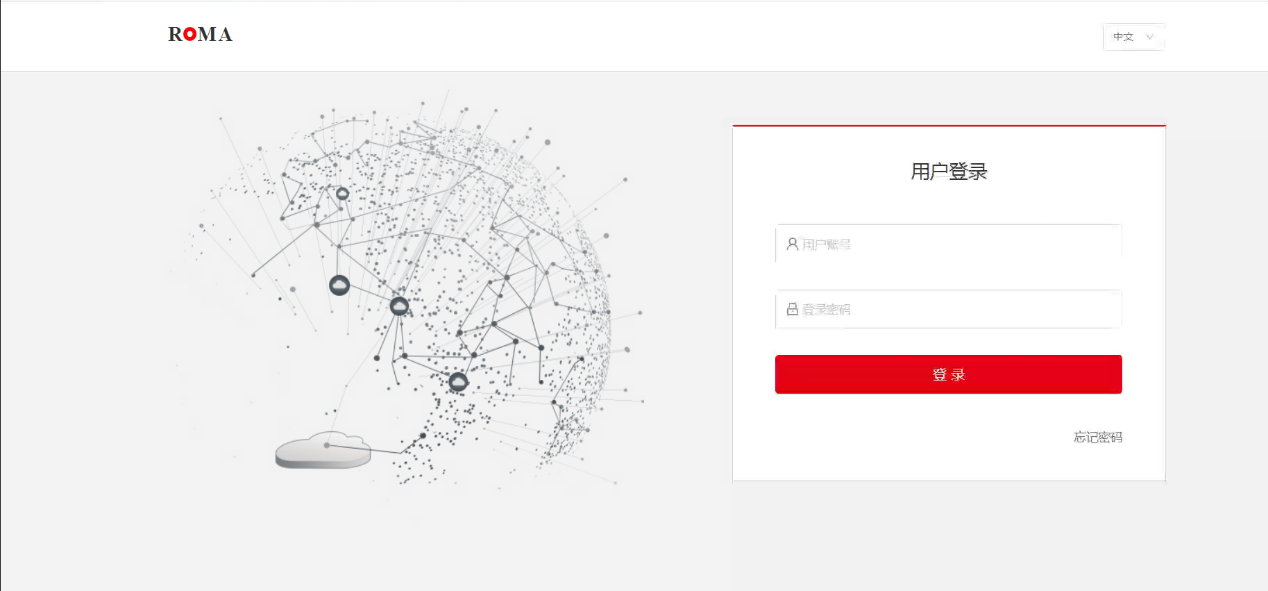 选择ROMA应用点击小三角，在输入框中输入etl，点击搜索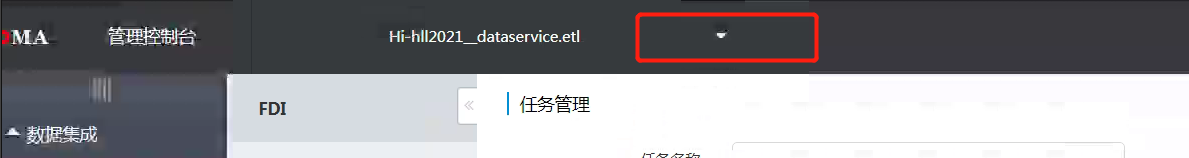 选择Hi-hll2021__dataservice.etl这个应用。查看FDI任务运行状态   点击数据集成->快速数据集成FDI->任务管理，如图：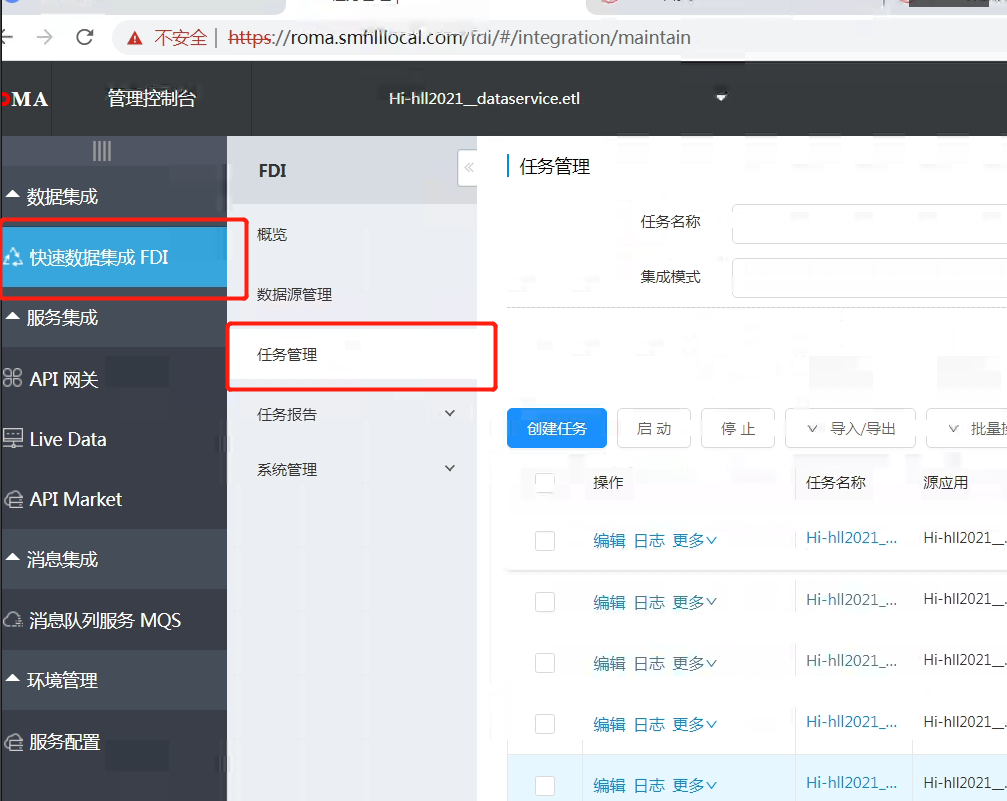 查看FDI任务的运行状态，如图：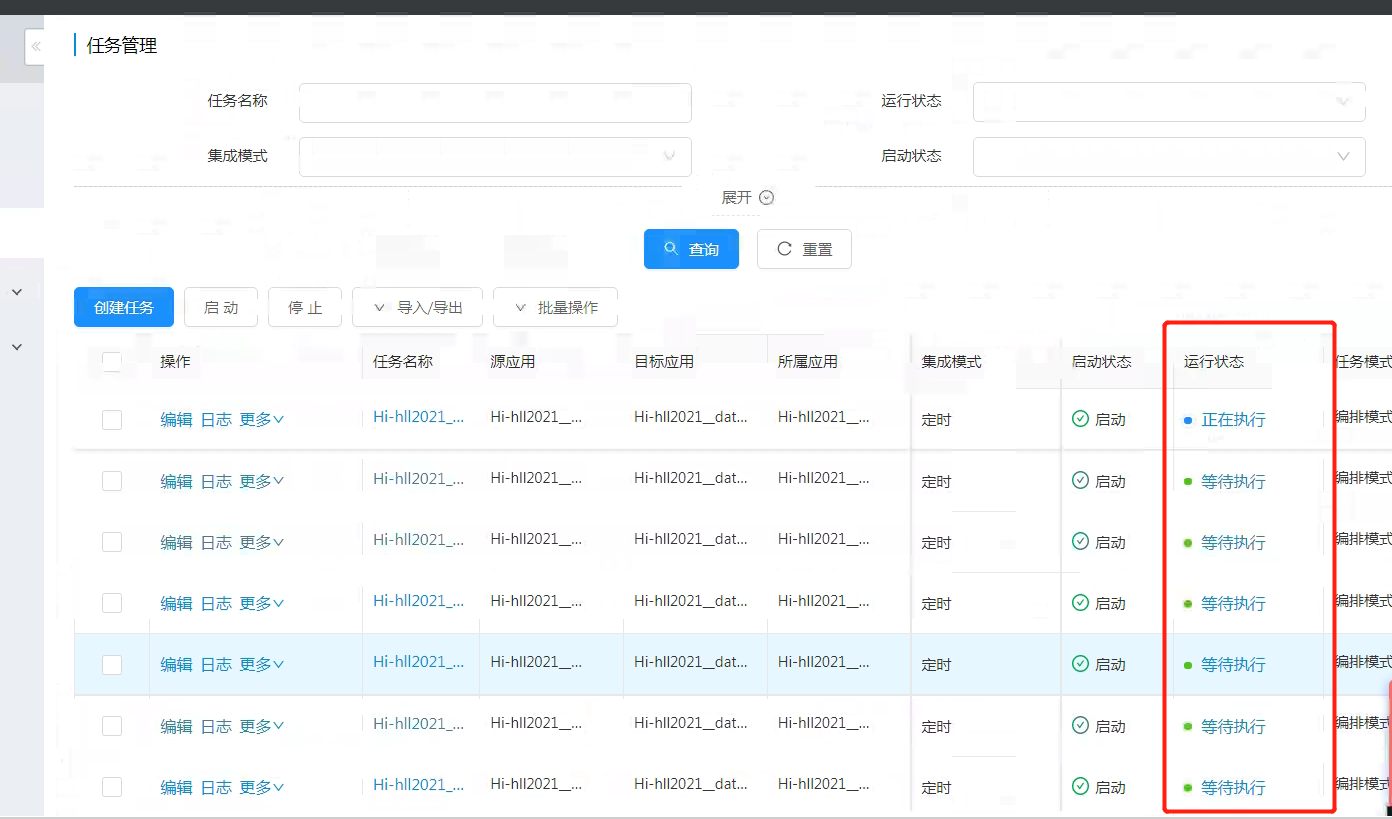 或者通过运行状态选择框，选择执行异常，点击查询，找到执行异常的任务，如图：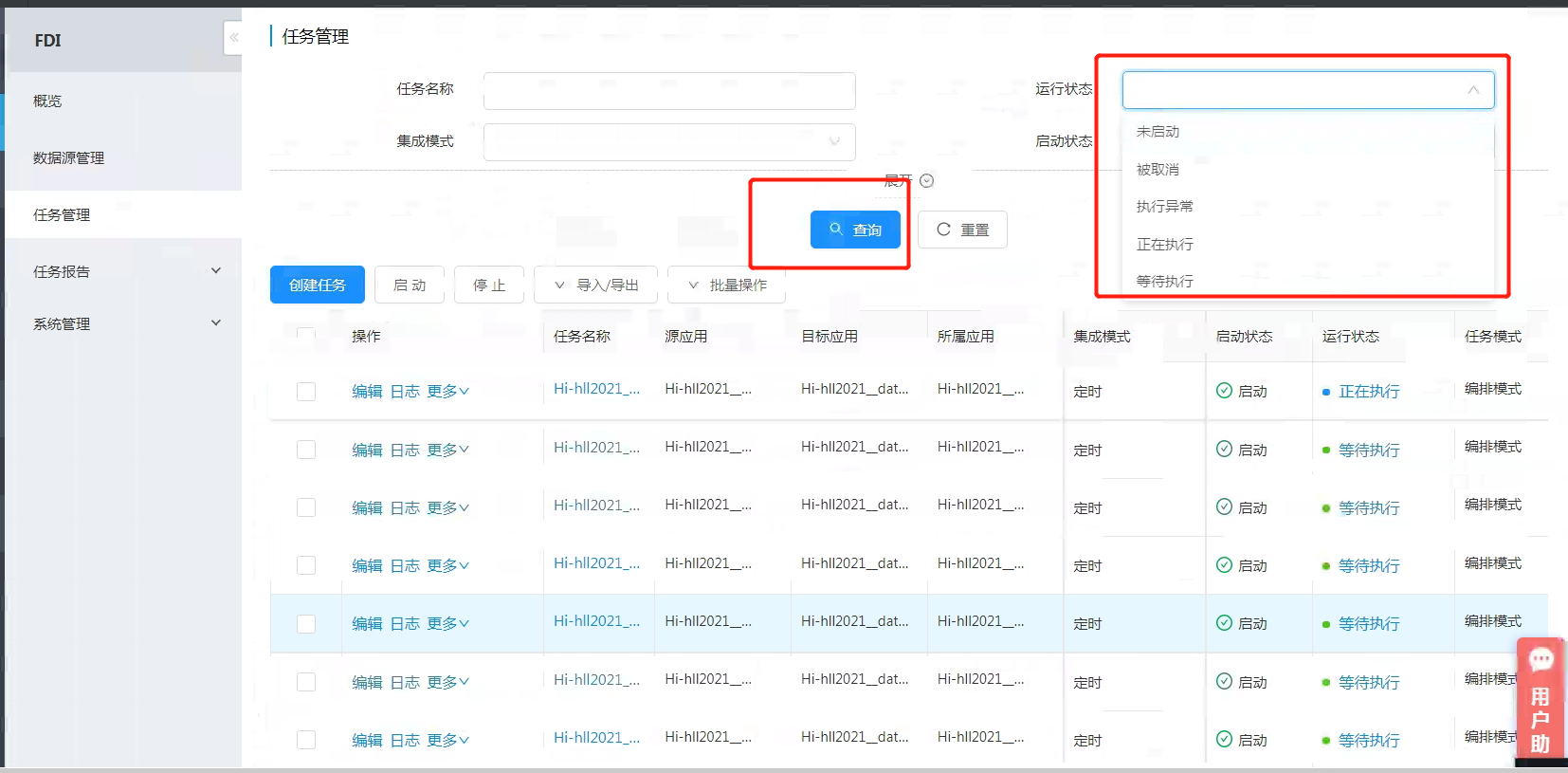 查看FDI任务日志点击FDI任务的运行状态，如图：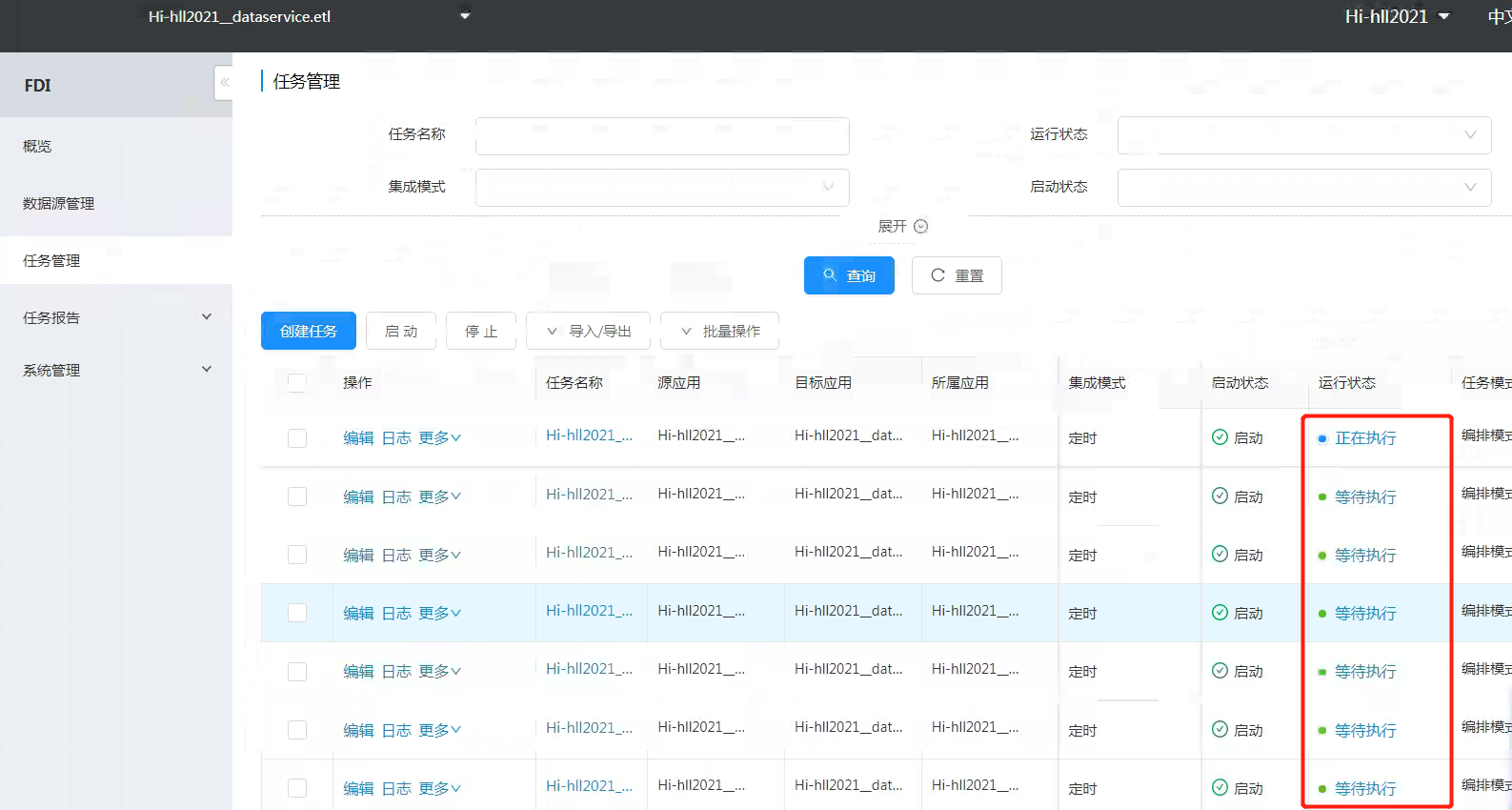 跳转到FDI任务的执行日志，如图：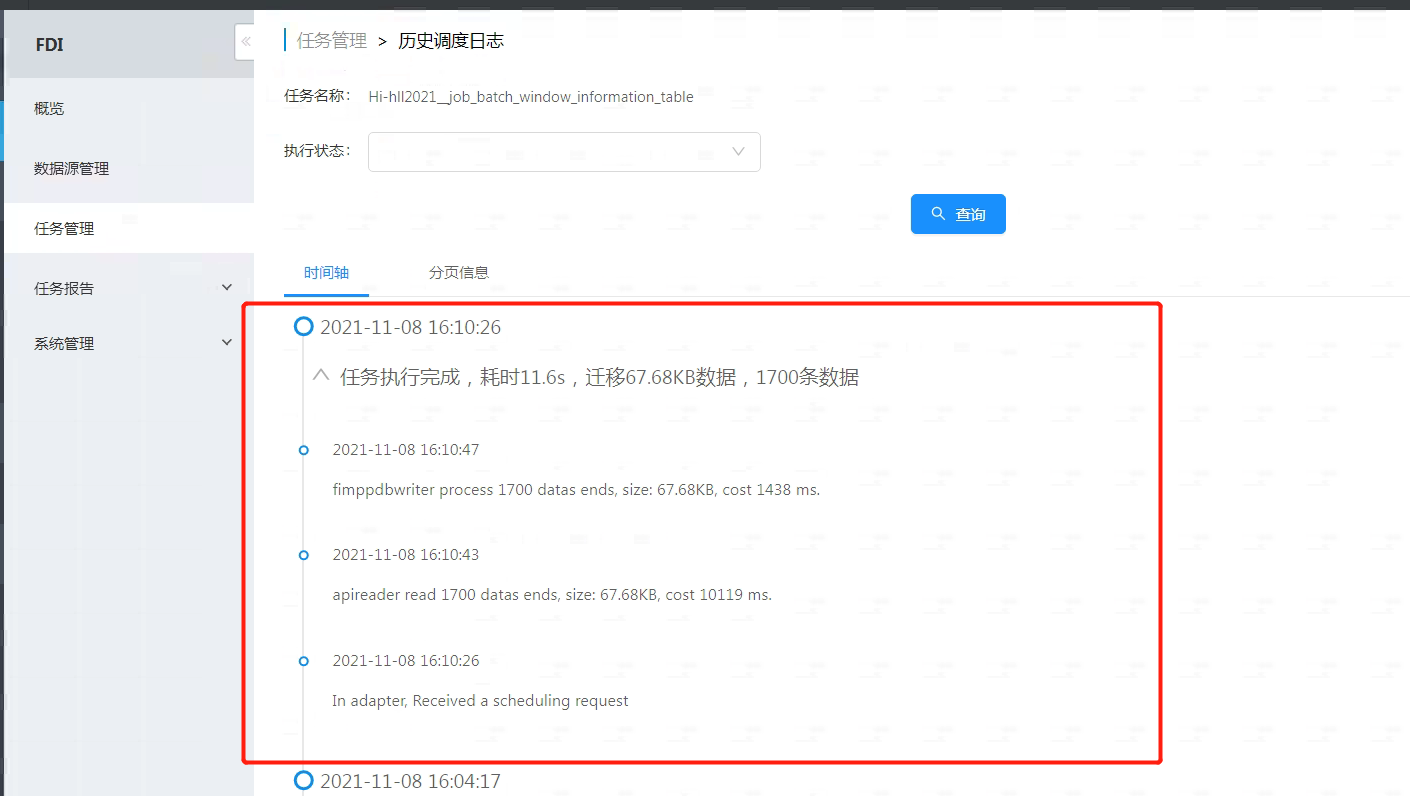 如果是执行异常任务，在此处就会有任务执行失败的相关日志。查看任务运行报告选择数据集成->快速数据集成FDI->任务报告->任务运行报告，如图：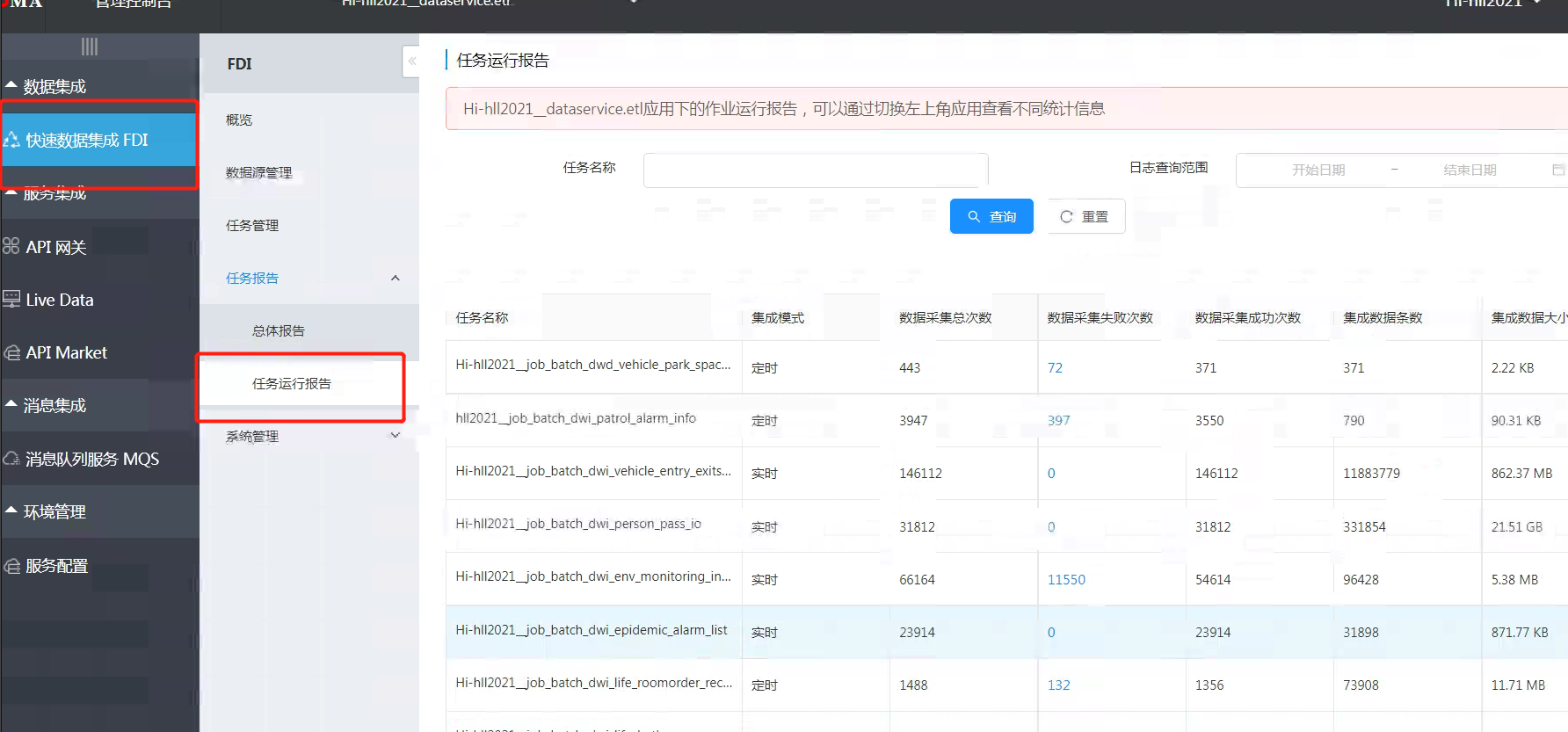 点击数据采集失败次数，跳转到FDI任务运行日志界面，如图：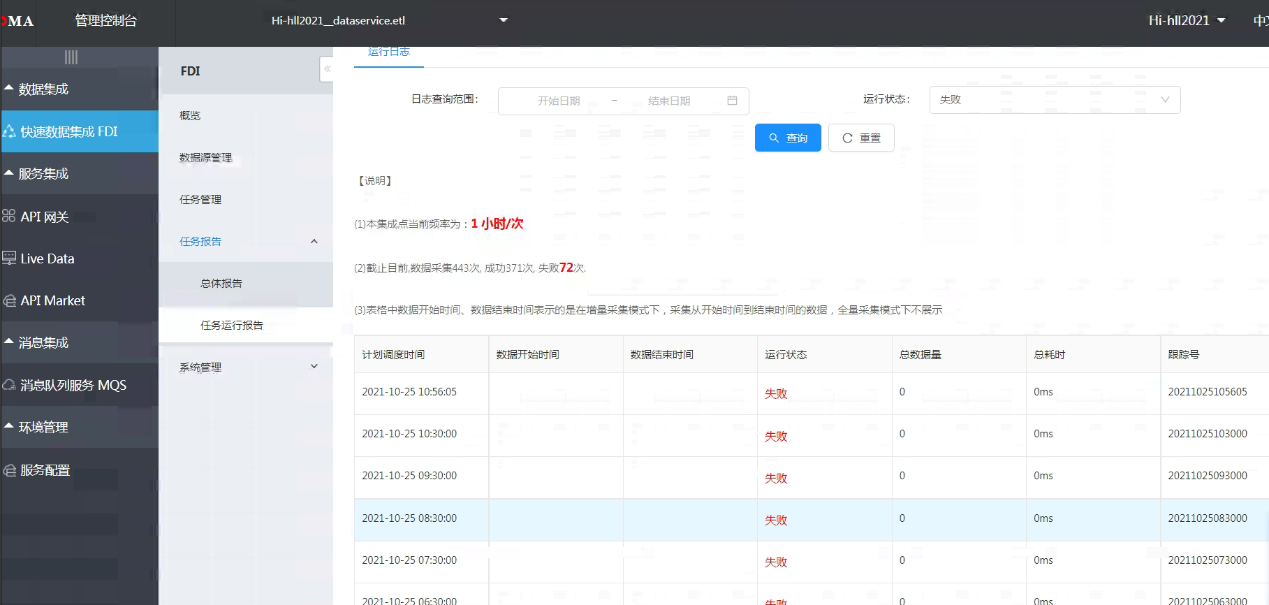 DGC任务DGC登录地址https://auth.smhlllocal.com/authui/login.action?service=https://console.smhlllocal.com/dayu/dlf/#/login，选择子用户登录，如图：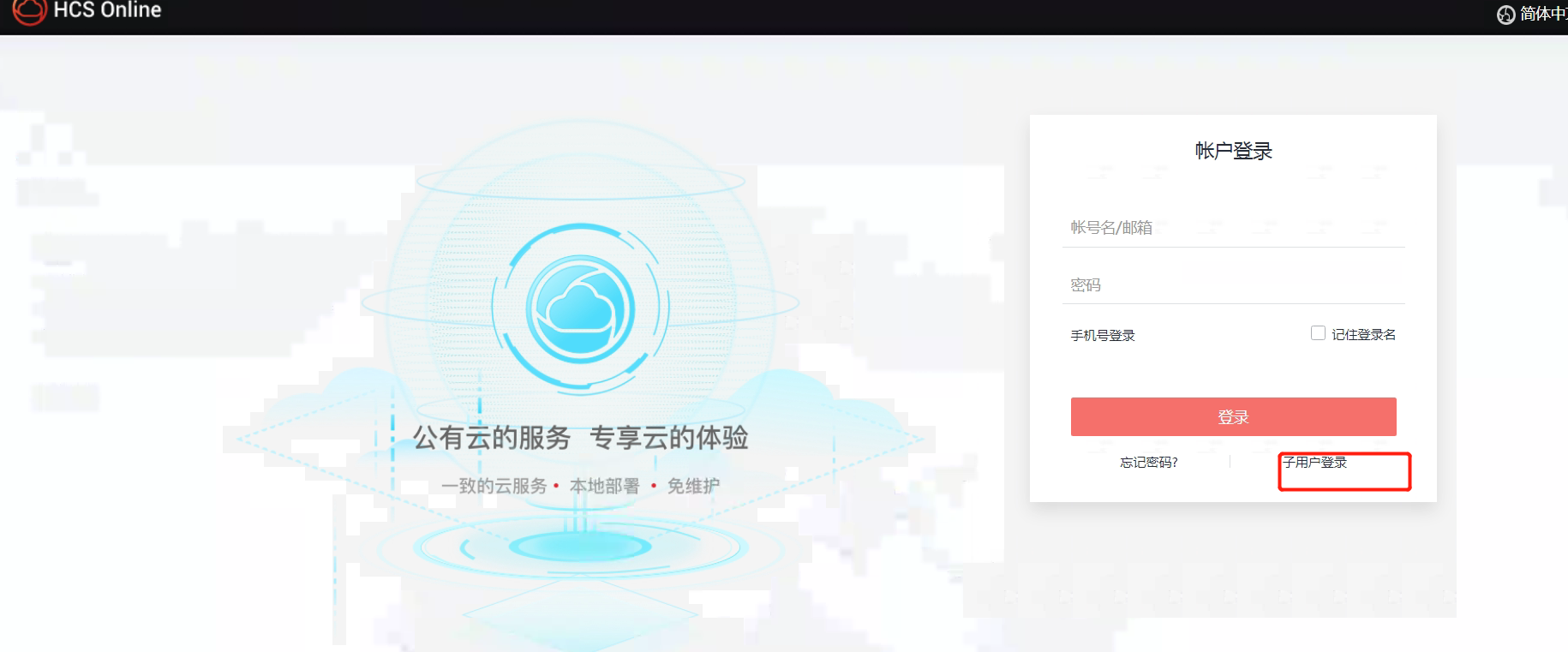 进入首页，像下拉，选择DGC，如图：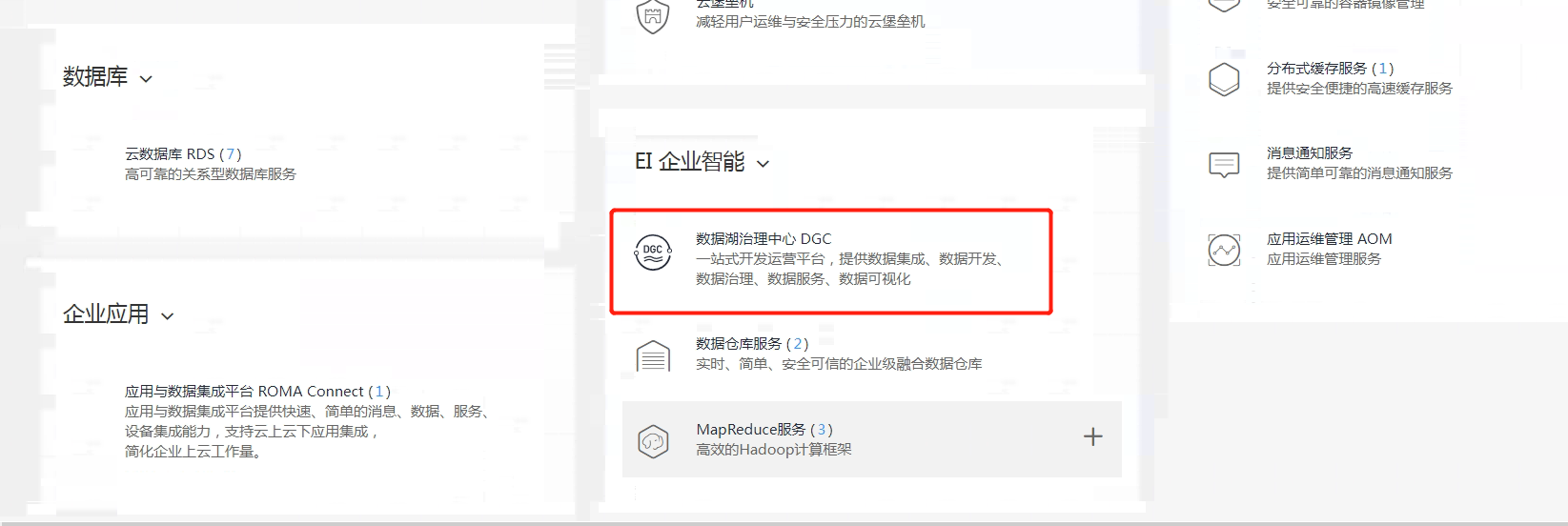 选择dayu-ws-smhllsjpt，点击数据开发，进入开发页面，如图：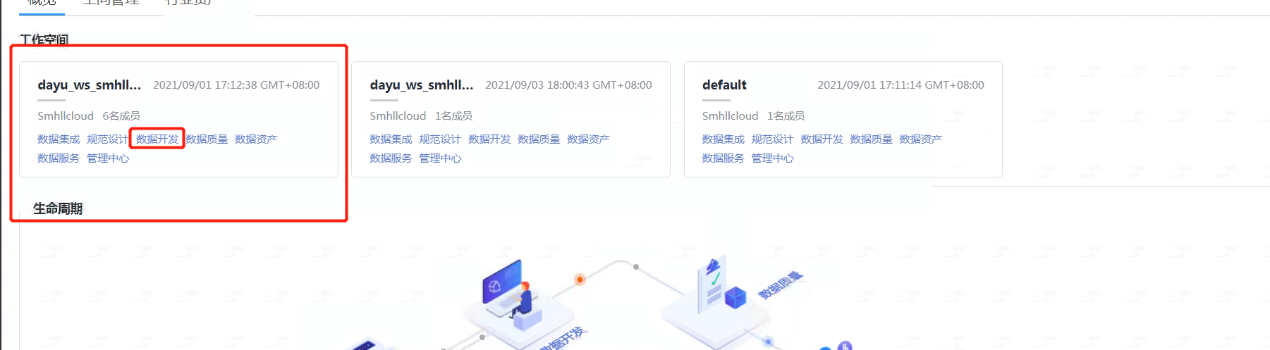 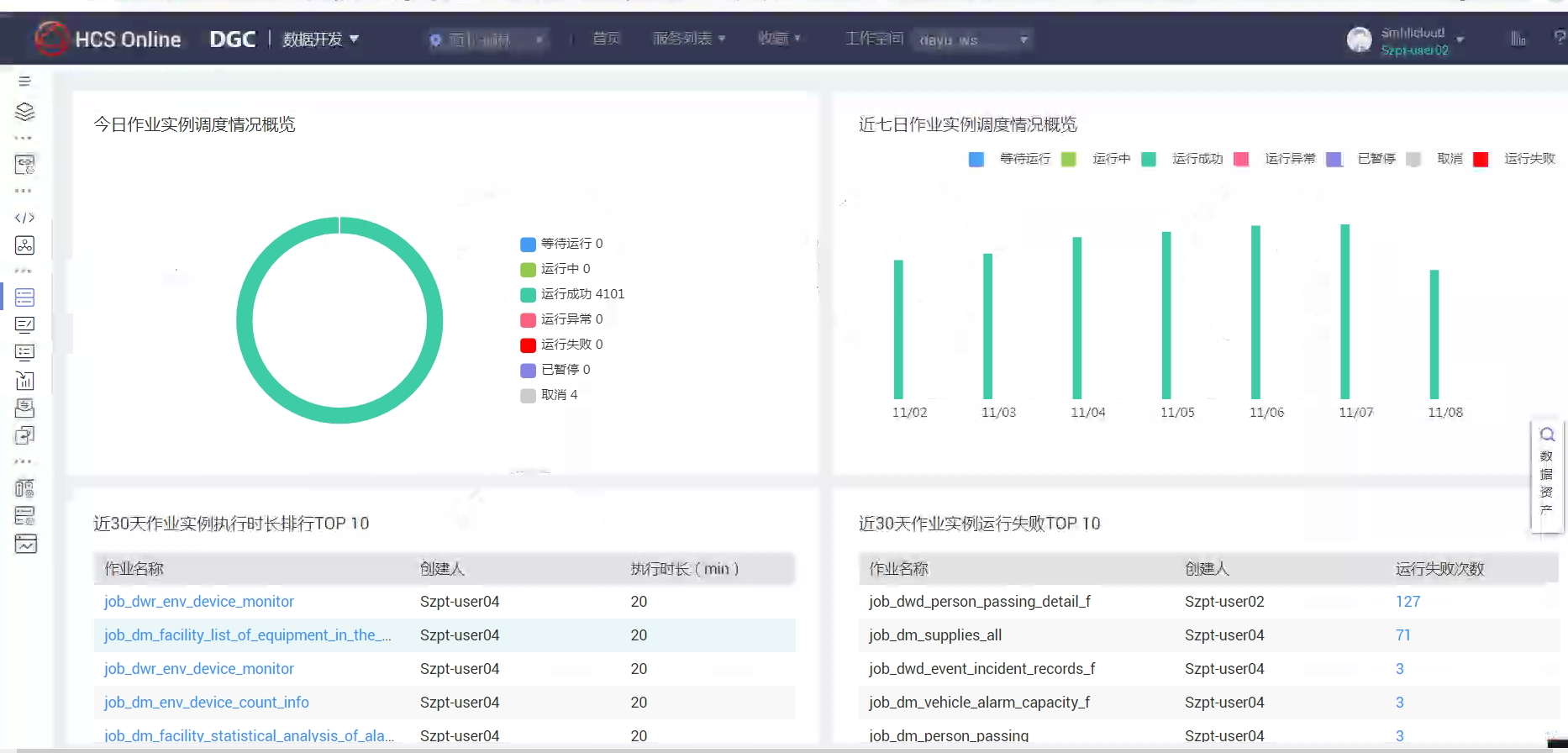 查看作业运行状态选择运维监控，如图：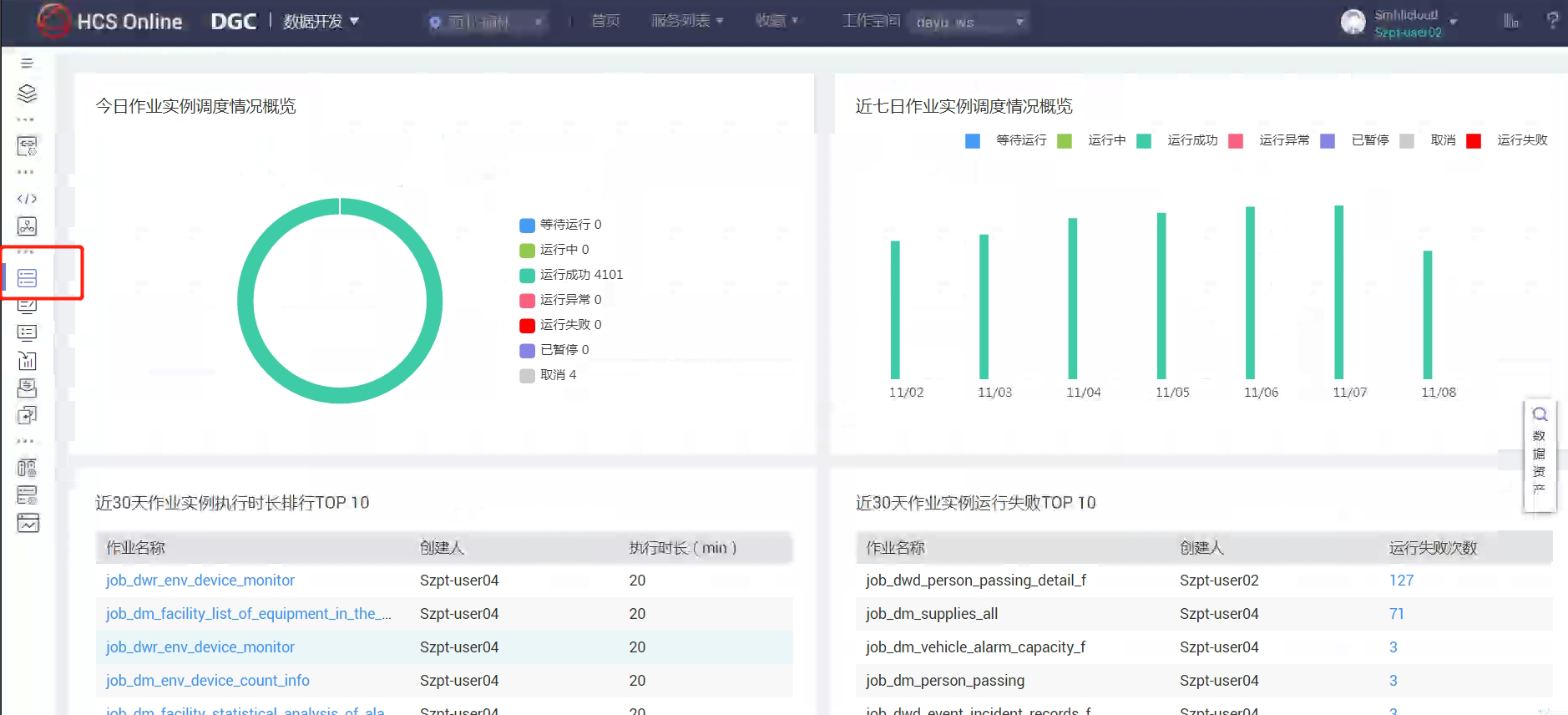 查看今日作业运行情况和近七日作业运行情况。查看作业运行日志选择作业监控，如图：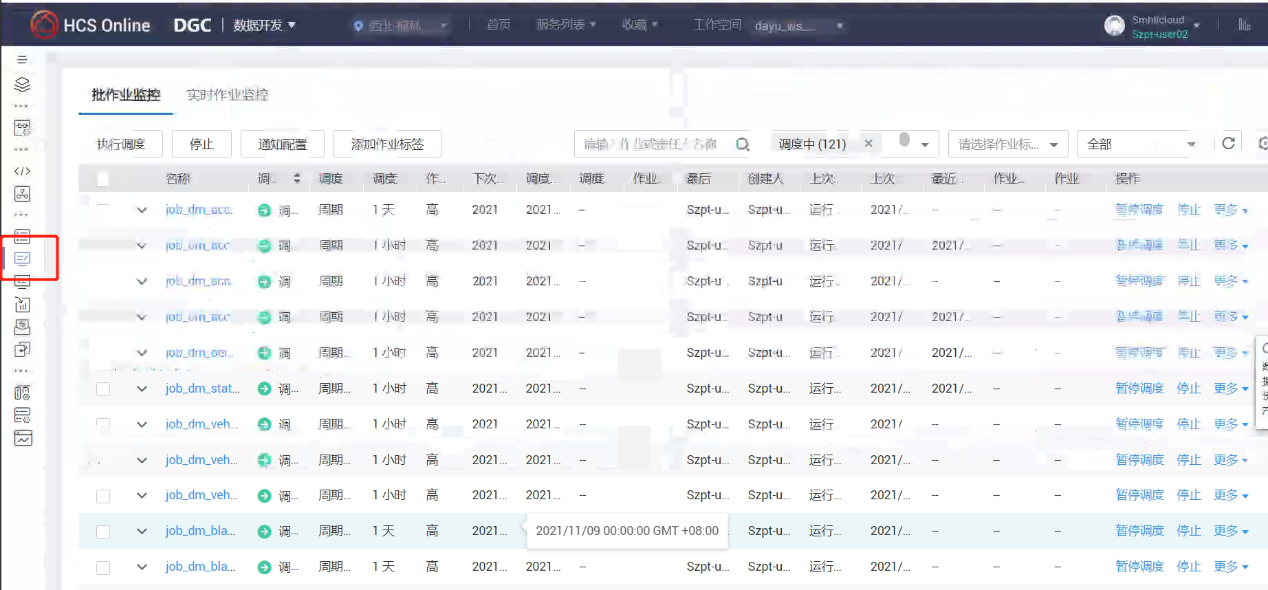 点击向下箭头，看任务执行明细，如图：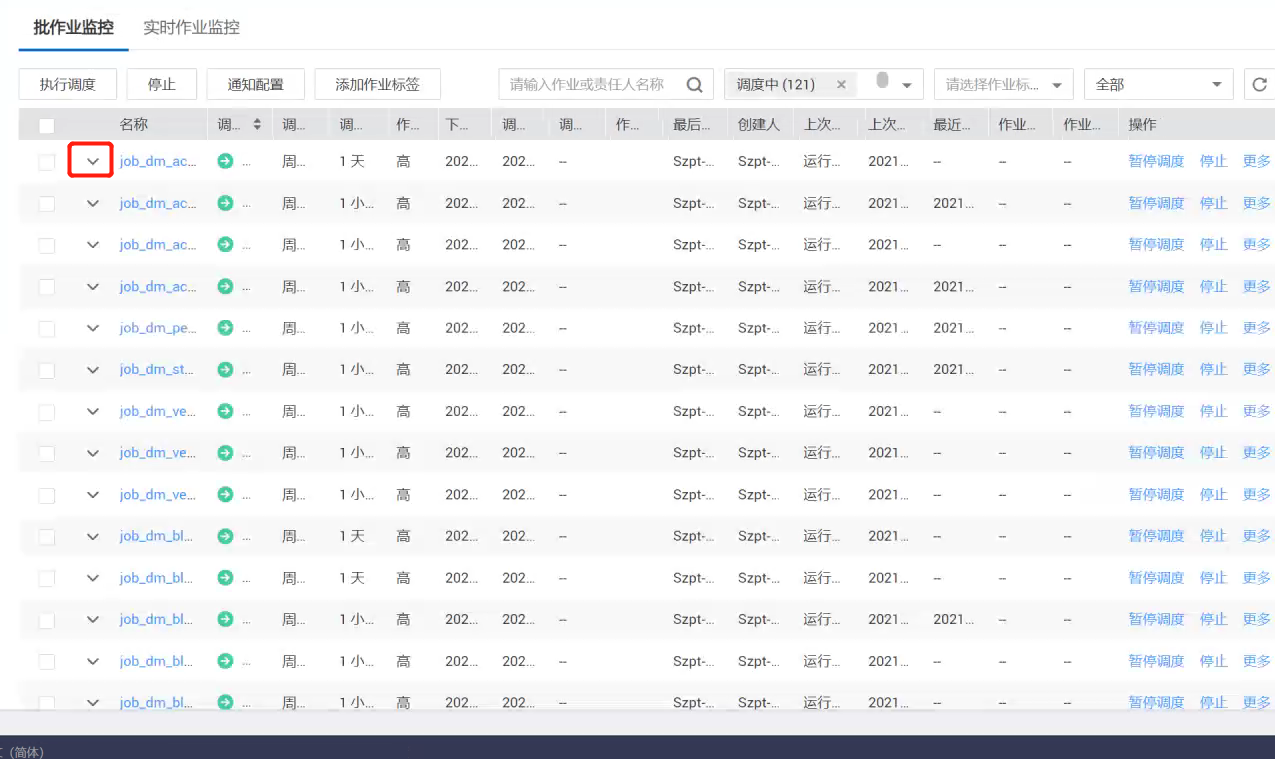 然后点击日志，如图：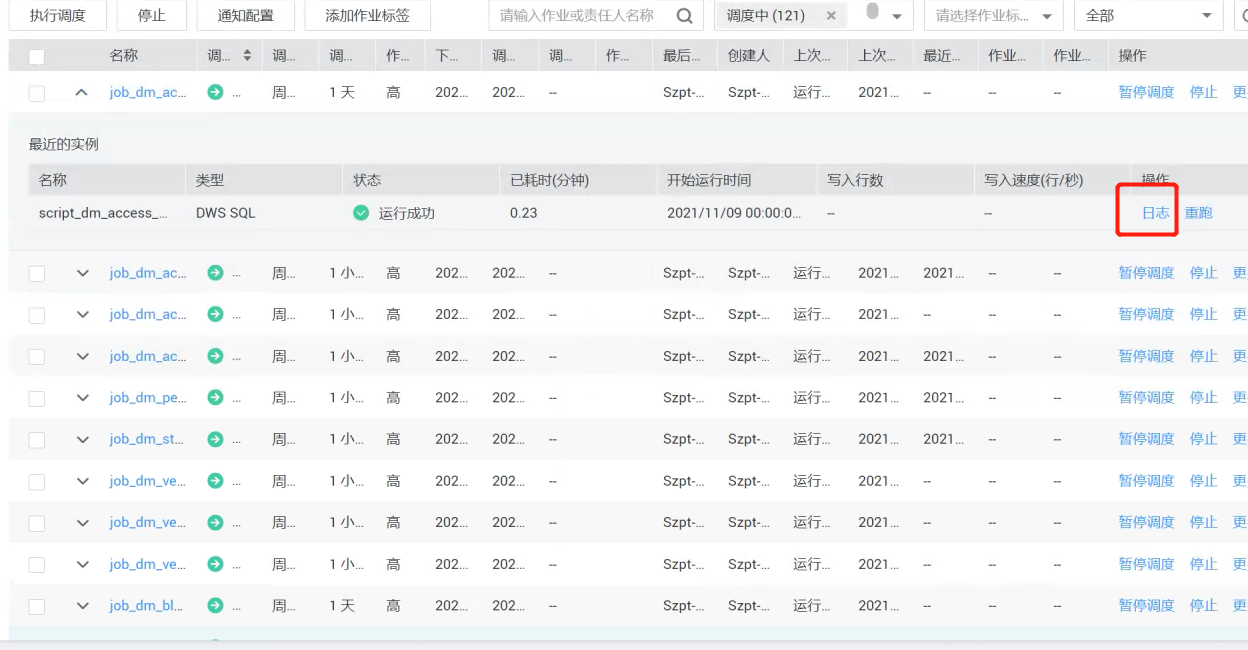 跳转到对应作业的运行日志，对于运行失败的任务，就可以通过这种方式查看日志，进行分析，如图：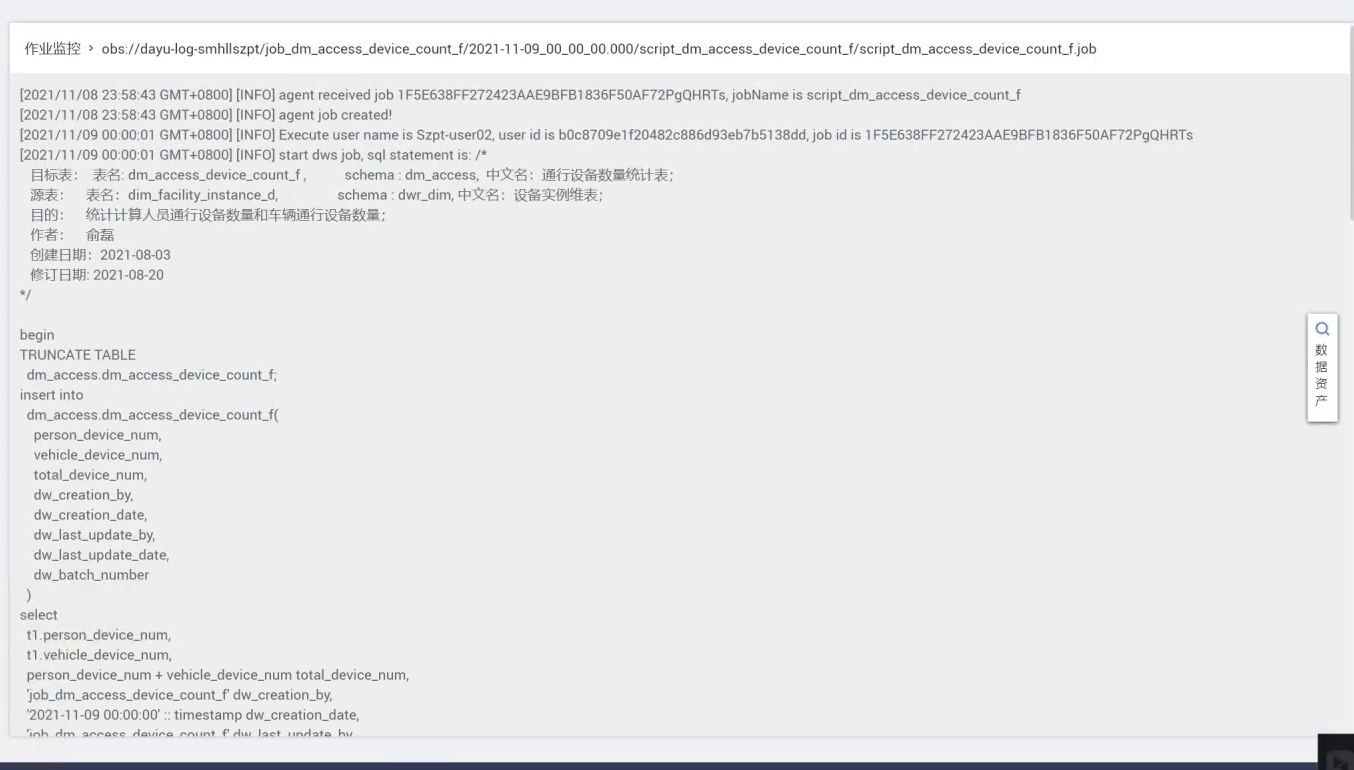 API服务ROMA登录地址https://roma.smhlllocal.com，输入用户名和密码。   选择ROMA应用点击小三角，在输入框中输入数据服务，点击搜索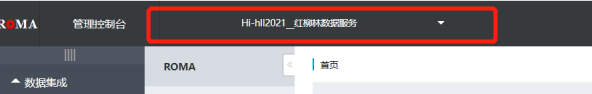 	选择Hi-hll2021__红柳林数据服务查看API调用情况  选择服务集成->API网关，就可以看到整体API的调用情况，如图：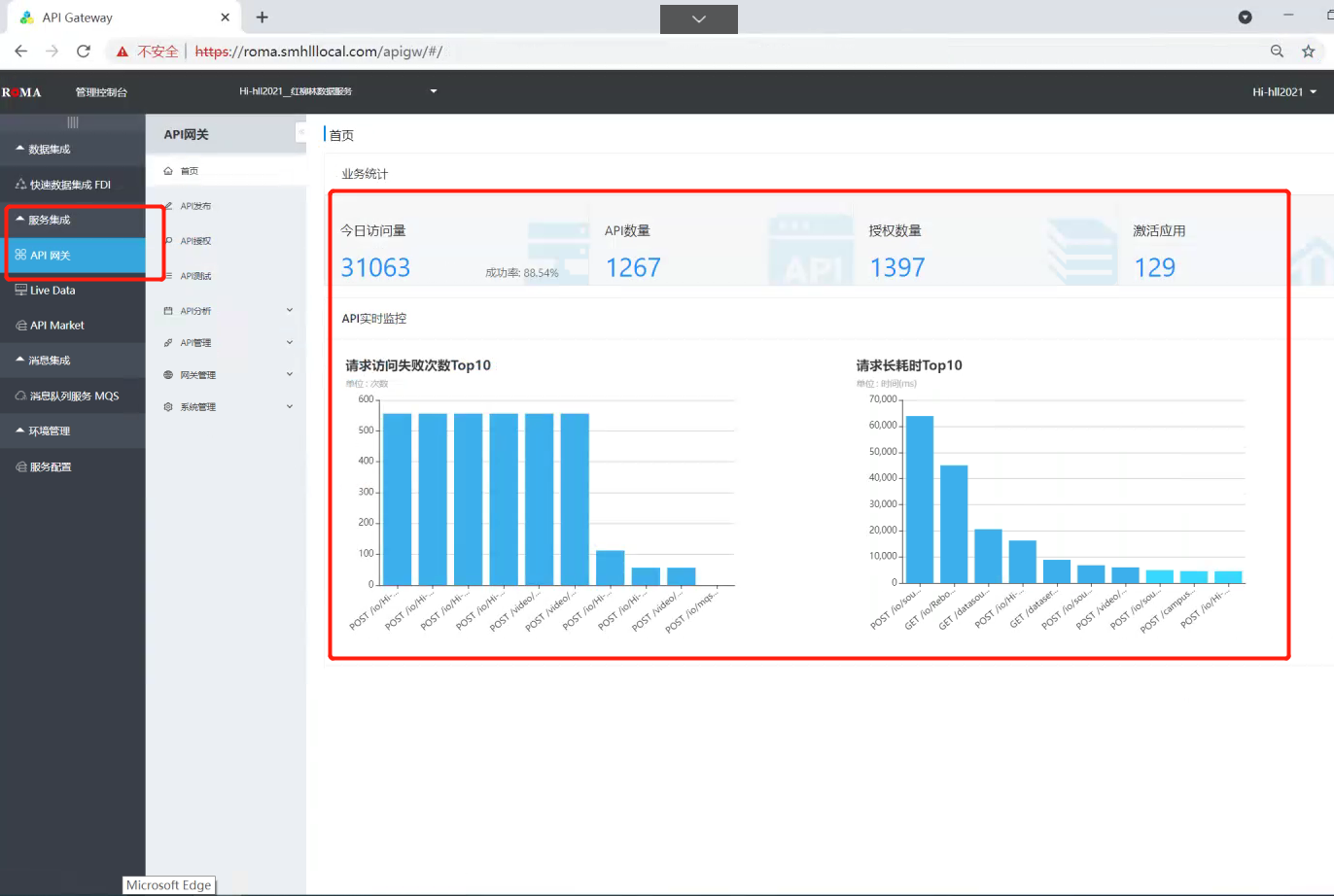 关注 GET /dataservice开头的API。API测试选择服务集成->API网关->API测试，可以看到API的测试页面，如图：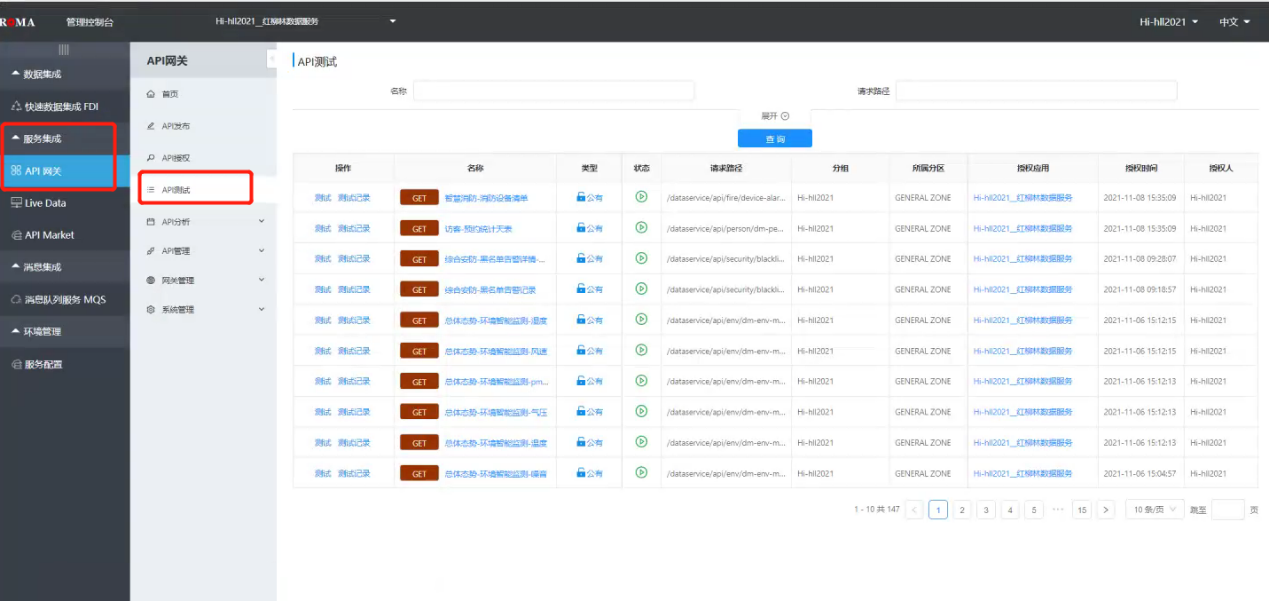 可以通过名称和请求路径来查询API，如图：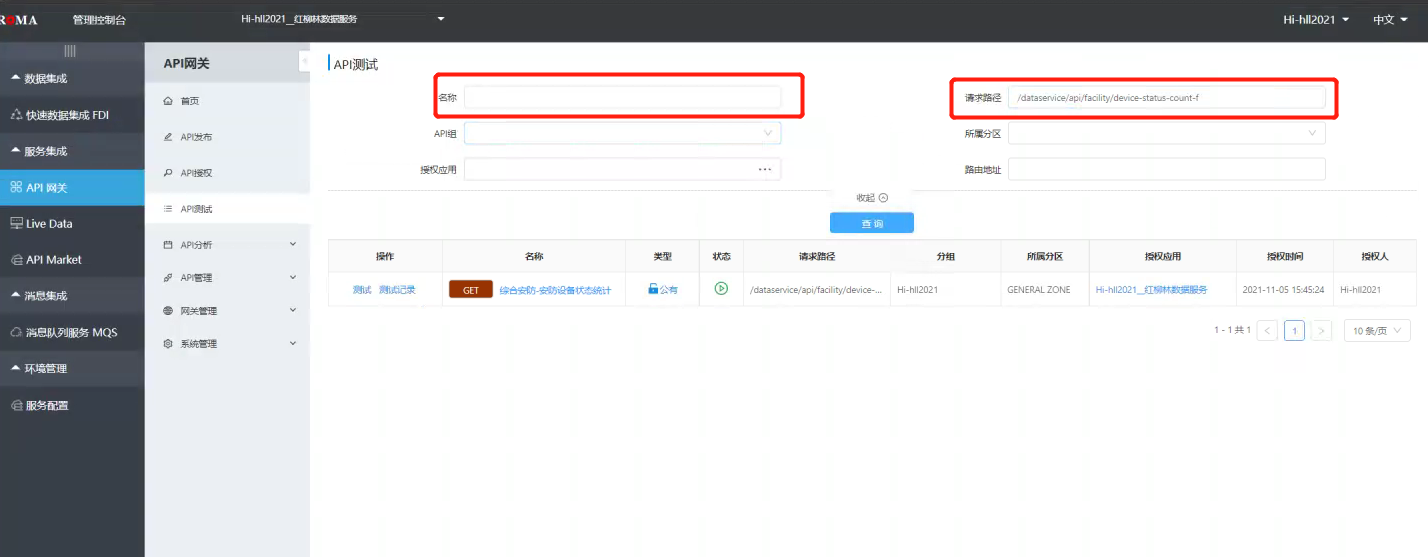 点击测试，进入API测试页面，如图：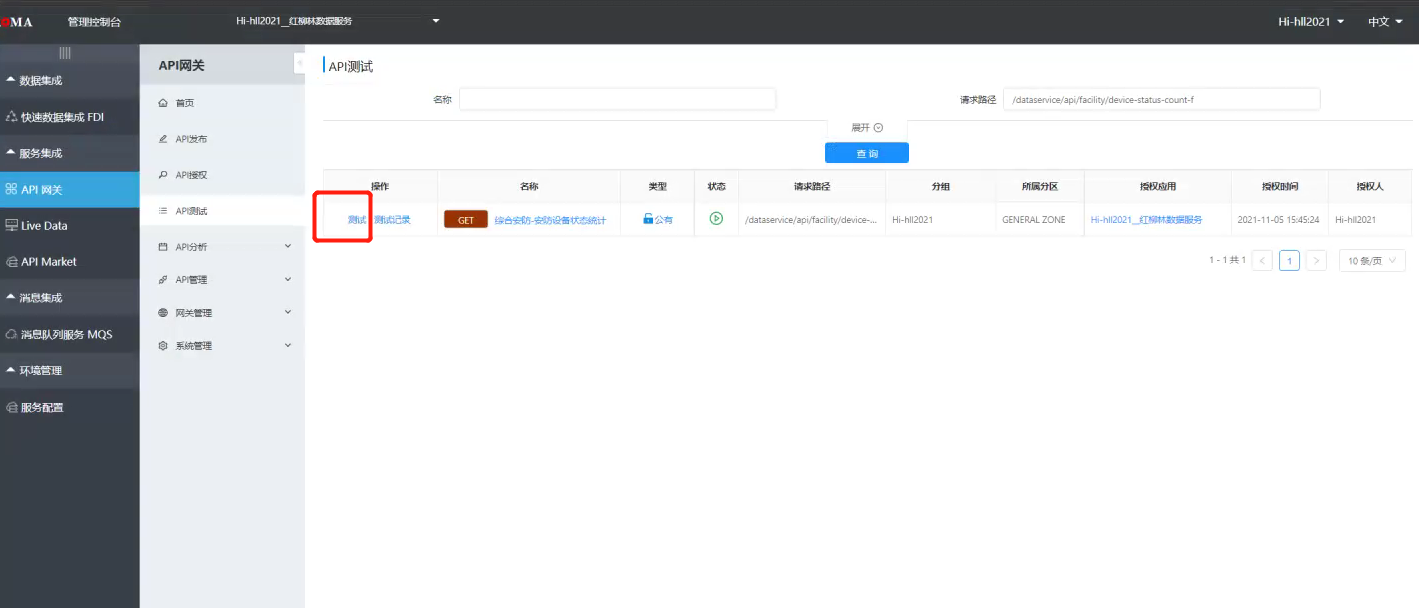 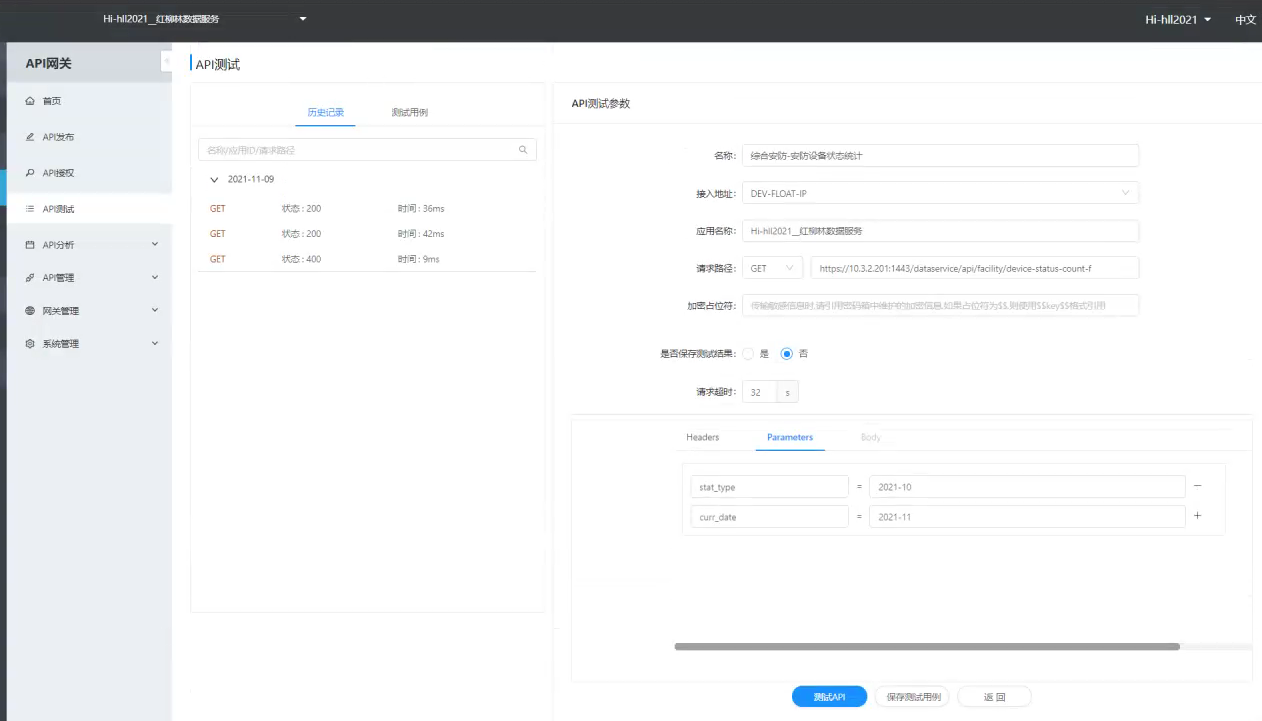 选择Parameters，填写对应的参数，点击测试API，查看测试结果，如图：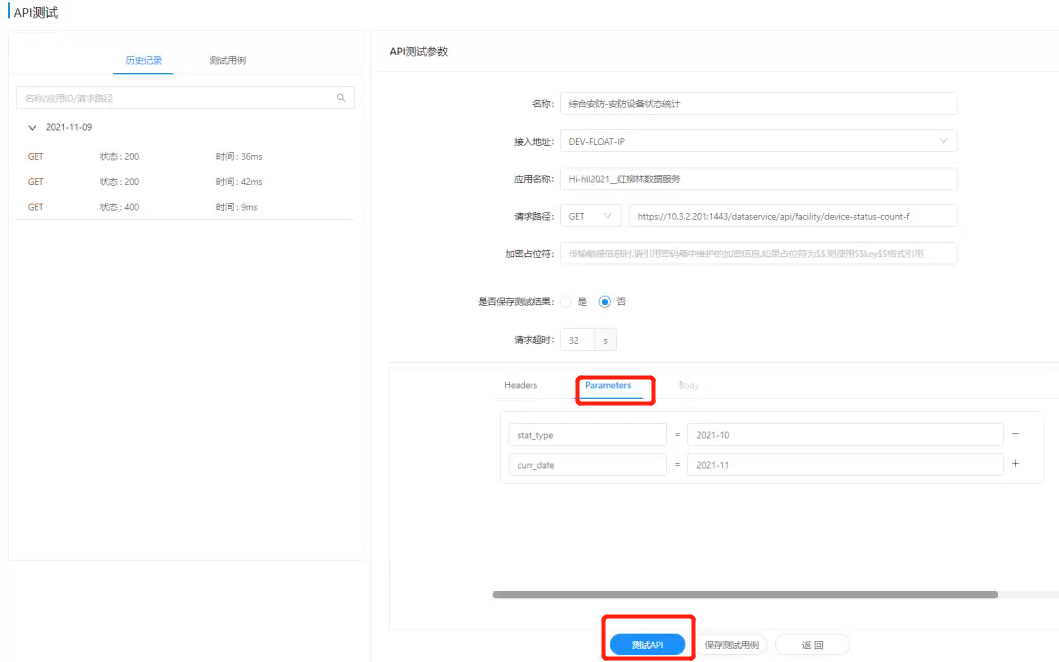 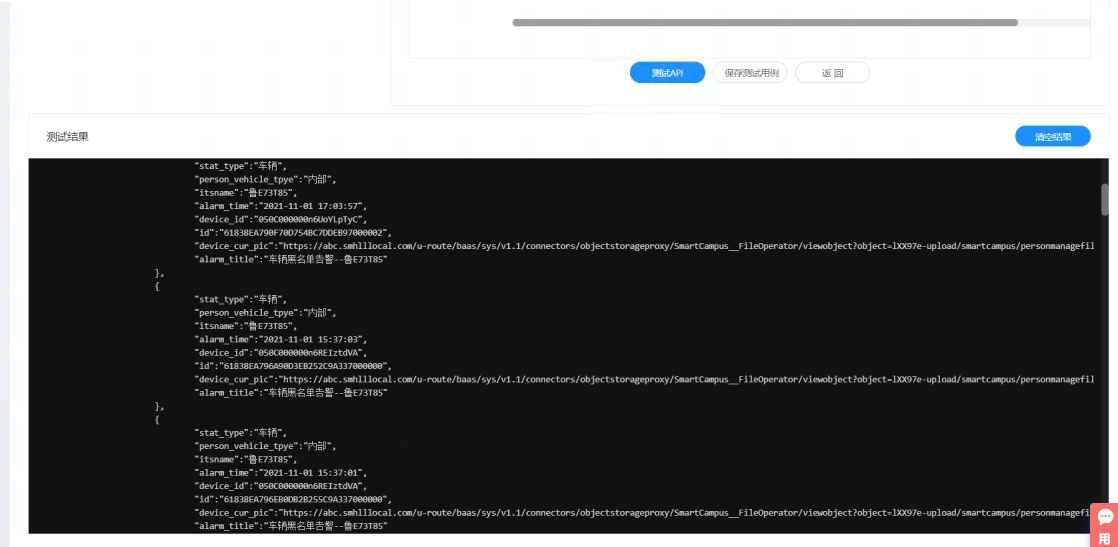 